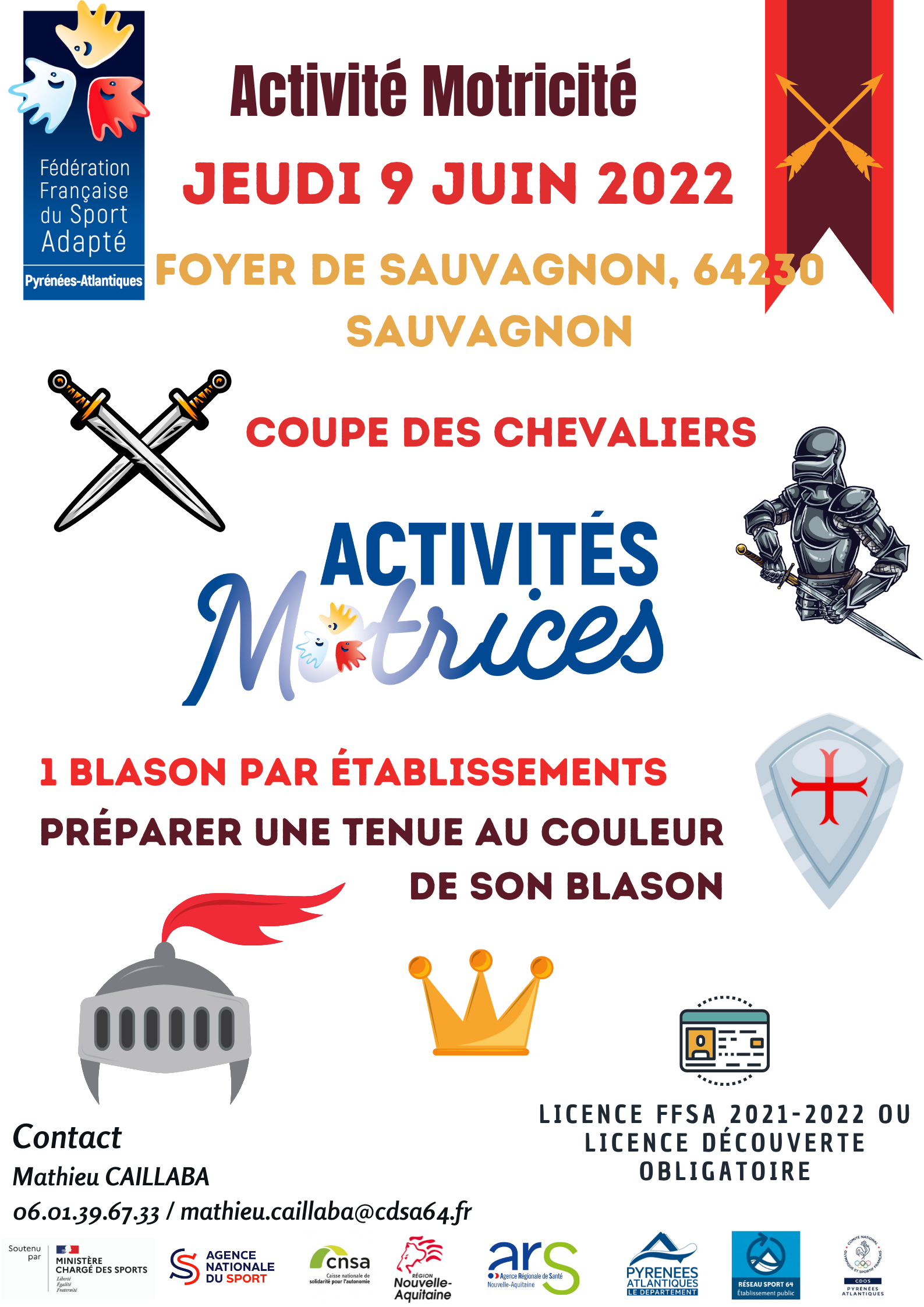 Fiche d’inscriptionJournée : Activités motricesDate : Jeudi 9 Juin 2022                                                              
Lieu : Foyer de Sauvagnon, 15 chemin SeverouDate limite d’inscription : Jeudi 2 juinProgramme :10h : Accueil10h30 : Début des activités12h30 : Fin des activitésPique-nique possible sur place                                         Un food-truck sera disponible sur place et proposera des bowls poulet ou saumon à 9€ par                                         personne.Association / Etablissement :………………………………..Nom du Responsable à contacter : …………………………Tel :……………………………….Mail :…………………………......Nom et Prénom des accompagnateurs :………………………………………….Tel :………………………………Mail :…………………………….N° Affiliation association : Association / Etablissement :………………………………..Nom du Responsable à contacter : …………………………Tel :……………………………….Mail :…………………………......Nom et Prénom des accompagnateurs :………………………………………….Tel :………………………………Mail :…………………………….Nombre de diplômes : Nom, PrénomN° Licence « Sport Adapté » 2021-2022Licence journée (cocher la case) + date du certificat médicalAnnée de naissanceHomme (H)Femme (F)